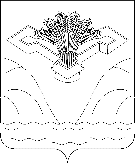 СОБРАНИЕ ПРЕДСТАВИТЕЛЕЙ СЕЛЬСКОГО ПОСЕЛЕНИЯ                      ВЕРХНИЕ БЕЛОЗЕРКИ МУНИЦИПАЛЬНОГО РАЙОНА                                     СТАВРОПОЛЬСКИЙ САМАРСКОЙ ОБЛАСТИРЕШЕНИЕот 01 декабря 2022г. 				        	                 		№ 37Об избрании депутатов Собрания представителей сельского поселения Верхние Белозерки муниципального района Ставропольский Самарской области в состав Собрания Представителей муниципального района Ставропольский Самарской области шестого созываВ соответствии с Федеральным законом от 06.10.2003г. №131-ФЗ «Об общих принципах организации местного самоуправления в Российской Федерации», Законом Самарской области от 30.03.2015г. №24-ГД «О порядке формирования органов местного самоуправления муниципальных образований Самарской области», Уставом сельского поселения Верхние Белозерки муниципального района Ставропольский Самарской области, Собрание представителей РЕШИЛО:1. Избрать Домникову Наталью Евгеньевну - депутата Собрания представителей сельского поселения Верхние Белозерки муниципального района Ставропольский Самарской области в состав Собрания Представителей муниципального района Ставропольский Самарской области шестого созыва.2. Избрать Панченко Михаила Викторовича- депутата Собрания представителей сельского поселения Верхние Белозерки муниципального района Ставропольский Самарской области в состав Собрания Представителей муниципального района Ставропольский Самарской области шестого созыва.3. Признать утратившим силу Решение Собрания представителей сельского поселения Верхние Белозерки муниципального района Ставропольский № 7 от 06 октября 2020г. «Об избрании депутата Собрания представителей сельского поселения Верхние Белозерки муниципального района Ставропольский Самарской области в состав Собрания Представителей муниципального района Ставропольский Самарской области пятого созыва». 4. Настоящее Решение подлежит официальному опубликованию в газете «Ставрополь-на-Волге. Официальное опубликование» и на официальном сайте администрации сельского поселения Верхние Белозерки в сети Интернет www.v.belozerki.stavrsp.ru. 5. Настоящее Решение вступает в силу после дня его официального опубликования.Председатель Собрания представителей сельского поселения Верхние Белозеркимуниципального района Ставропольский	Самарской области	                                                                                                             Домникова Н.Е.